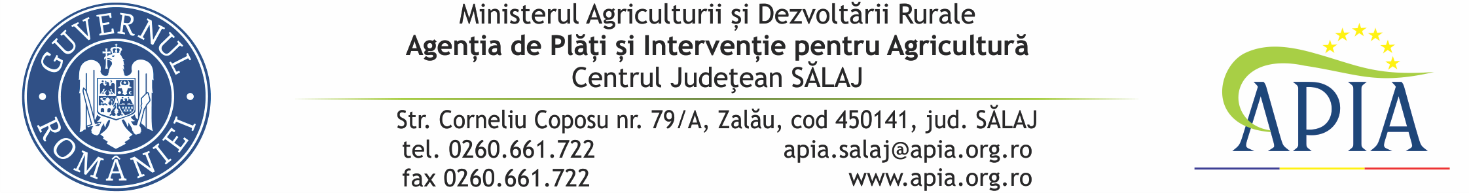 IN  ATENTIAFERMIERILOR CU CERERI UNICE DE PLATA PENTRUSUBVENTII AGRICOLE ( VEGETAL SI ZOOTEHNIE)AFERENTE ANULUI 2020DOCUMENTATIILE INTOCMITE DE CATRE APIA ( PRIN TELEFON SAU ON-LINE ) TREBUIE  SEMNATE DE CATRE FERMIERI PANA CEL TARZIU IN 30 SEPTEMBRIE 2020.VA RUGAM SA PREZENTATI DOCUMENTELE SOLICITATE ( COPIE ACT DE IDENTITATE, EXTRAS DE CONT, PRECUM SI ALTE DOCUMENTE SPECIFICE FIECARUI DOSAR , SOLICITATE DE APIA : copii ale doc. de functionare a PFA, SRL, Intr. Ind., adeverinte si documente specific pt .beneficiarii de subventii in domeniul zootehnic, etc.). 